Уважаемые участники! Приведите подробное решение представленных задач. При расчётах примите π ≈ 3,14. Для получения более точного ответа округление стоит производить только при получении финального результата.Желаем вам удачи!№ 1 (10 баллов) На робототехнический полигон нанесена следующая разметка (см. схему). По регламенту робот должен, стартовав в вершине А, проехать по всем отрезкам хотя бы по одному разу и финишировать в вершине А, затратив на это как можно меньше времени.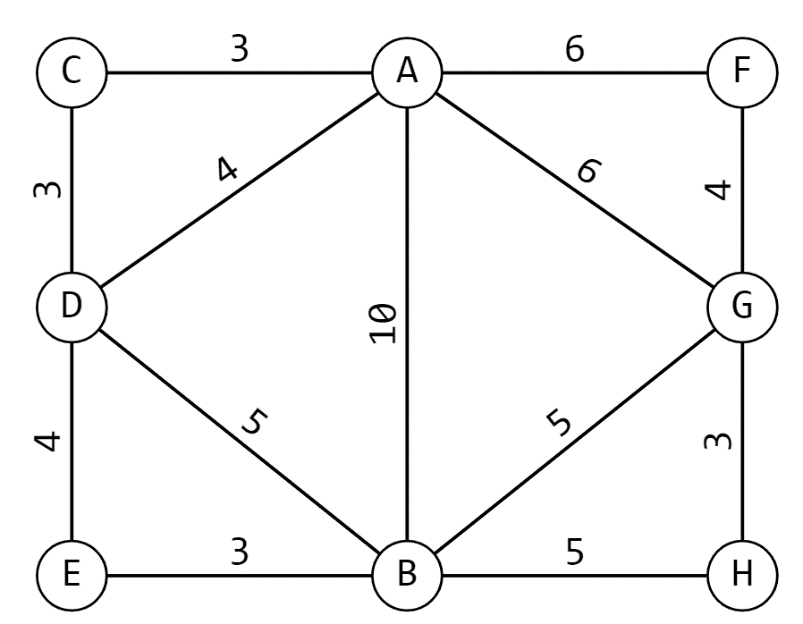 СхемаРобот может двигаться только по чёрным линиям, менять направление движения робот может только в вершинах. Числами на схеме обозначено время в секундах, которое потребуется роботу, чтобы проехать по данному отрезку.Какое наименьшее время в секундах потребуется роботу на то, чтобы проехать по всем линиям хотя бы по одному разу и вернуться в вершину А? Для простоты считайте, что разворот в вершинах происходит мгновенно.Ответ: 70 с.Решение:На схеме представлен ненаправленный граф.Поскольку робот должен посетить все рёбра хотя бы по одному разу, то он потратит времени не меньше, чем суммарное время проезда по всем линиям по одному разу:Так как из каждой вершины, кроме двух (A, B), выходит только чётное число линий, то для того, чтобы обойти весь граф, посетив каждое из рёбер по разу, нужно стартовать в одной из вершин А или В.Если робот стартует в вершине A, то после обхода всего графа он обязательно приедет в вершину B. Значит, после этого робот должен будет вернуться из вершины B в вершину A кратчайшим путём.В данном случае минимальный путь – это B–D–A.Получается, минимальное время, за которое робот может справиться с заданием, равно:Ответ: 70 с.№ 2 (10 баллов) Робот-чертёжник движется по ровной горизонтальной поверхности и наносит на неё изображение при помощи кисти, закреплённой посередине между колёс. 
Из-за крепления кисти робот не может ехать назад. Все повороты робот должен совершать на месте, вращая колёса с одинаковой скоростью в противоположных направлениях.Робот оснащён двумя отдельно управляемыми колёсами, расстояние между центрами колёс составляет 25 см, радиус каждого из колёс равен 5 см. Левым колесом управляет мотор А, правым колесом управляет мотор В (см. схему робота).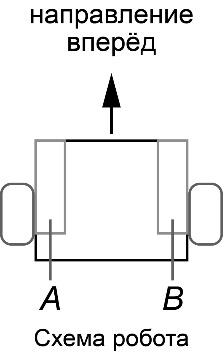 Робот должен, не отрывая кисти от поверхности, начертить выпуклый семиугольник ABCDEFG. Известно, что угол А больше угла В на 10°, угол В меньше угла С в 3 раза, угол С меньше угла D на 10°, угол E меньше угла D на 20°, угол F больше угла E на 15°, а угол G на 55° меньше угла F.Определите минимальный суммарный угол поворота робота после завершения изображения семиугольника, если градусная мера угла G равна 115°.Справочная информация:Под суммарным углом поворота понимается сумма величин углов поворотов, при этом направление поворотов робота не учитывается.Сумму углов выпуклого n-угольника можно определить по формуле:Ответ: минимальный суммарный угол поворота равен 235°.РешениеНачнём решать данную задачу с конца. Угол F будет равен:Угол Е будет равен:Угол D будет равен:Угол С будет равен:Угол В будет равен:Угол А будет равен:Так как чем меньше градусная мера угла, тем больше угол поворота робота в данной вершине, и поворот в стартовой вершине можно исключить, то, чтобы получить минимальный суммарный угол поворота, робот должен стартовать в вершине угла, градусная мера которого имеет наименьшую градусную меру.Проанализируем условие. Из всех углов многоугольника минимальную градусную меру имеет угол B (∠B = 55°). Значит, выберем вершину B как точку старта робота. Посчитаем минимальный суммарный угол поворота робота:Ответ: минимальный суммарный угол поворота равен 235°.№ 3 (10 баллов) На робототехническом полигоне отлаживают четырёх роботов – «Альфа», «Бета», «Гамма» и «Дельта». Известно, что у каждого из них не меньше чем 2 колеса и не больше чем 4 колеса. Также известно, что на роботах «Альфа» и «Бета» установлено одинаковое число колёс. У робота «Гамма» колёс больше, чем у робота «Дельта», а у робота «Бета» колёс меньше, чем на роботе «Гамма». Также известно, что у робота «Альфа» колёс меньше, чем у робота «Дельта». Определите, сколько колёс установлено на каждом из роботов. Ответ дайте в форме: название робота – число колёс.Ответ: «Альфа» – 2 колеса, «Бета» – 2 колеса, «Дельта» – 3 колеса, «Гамма» – 4 колеса.Решение:Так как у «Гаммы» колёс меньше, чем у «Дельты», а у «Альфы» колёс меньше, чем у «Дельты», при этом число колёс выражается натуральными числами от 2 до 4, то у робота «Альфа» два колеса, у робота «Дельта» – три колеса, и у робота «Гамма» – четыре колеса. У робота «Бета» – столько же колёс, сколько у робота «Альфа», то есть 2 колеса.Ответ: «Альфа» – 2 колеса, «Бета» – 2 колеса, «Дельта» – 3 колеса, «Гамма» – 4 колеса.№ 4 (10 баллов)Из шестерёнок собрали многоступенчатую передачу (см. схему).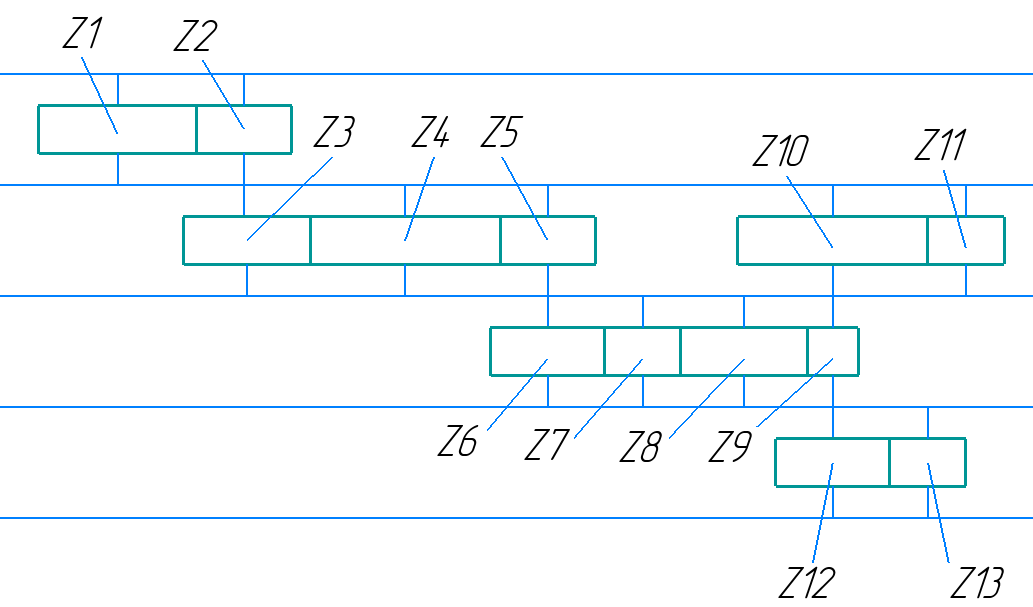 СхемаПараметры передачи можно посмотреть в таблице.ТаблицаК оси, на которой находится шестерня z5, подсоединили электрический мотор, на ось, на которой находится шестерня z13 надели стрелку, так что в начальный момент времени стрелка направлена вертикально. Если включить мотор, то стрелка начнёт поворачиваться вместе с осью, на которую она насажена.Мотор включили, и он совершает 1 оборот в секунду. Определите, сколько оборотов сделает стрелка за 2 минуты. Ответ дайте в оборотах, округлив при необходимости результат до целых.Ответ: стрелка совершила 405 оборотов за 2 минуты.Решение:Из приведённой схемы нам нужны не все части передачи, а только её часть: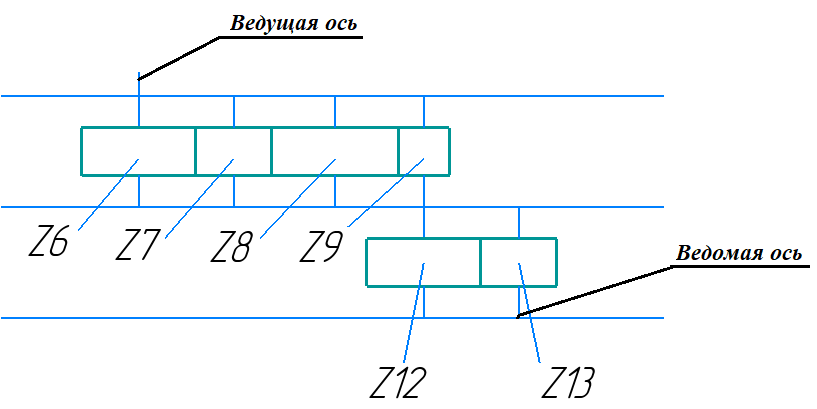 Шестерёнки z5 и z6 находятся на одной оси, соответственно, ось z6 совершает 1 оборот в секунду, или 60 оборотов в минуту.Тогда шестерня z13 совершает в минуту:Определим, сколько оборотов совершит стрелка вместе с шестернёй z13 за 2 минуты:Ответ: стрелка совершила 405 оборотов за 2 минуты.№ 5 (20 баллов) Робот оснащён двумя отдельно управляемыми колёсами, радиус каждого из колёс робота равен 5 см. Левым колесом управляет мотор А, правым колесом управляет мотор В. Колёса напрямую подсоединены к моторам (см. схему робота). Маркер закреплён у центра колеса А. Ширина колеи робота равна 20 см. Моторы на роботе установлены так, что если обе оси повернутся на 10°, то робот проедет прямо вперёд.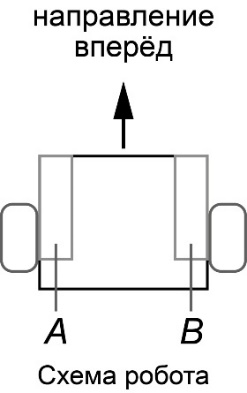 Робот начертил кривую, выполнив следующую программу:НачалоМотор А 1440° и Мотор B 1440°Повторить (3 раза){Мотор А 0° и Мотор B -360°Мотор А 720° и Мотор B 720°}Мотор А 720° и Мотор B 720°КонецА) (10 баллов) Определите, какой длины кривую начертил робот. Ответ дайте в сантиметрах, приведя результат с точностью до целых. Примите π ≈ 3,14.Б) (10 баллов) Начертите кривую, которая получилась после выполнения роботом программы. При изображении сохраните пропорции кривой.Решение:Рассмотрим, какого типа движения совершает робот. Их можно разделить на два типа: разворот вокруг колеса и проезд прямо.
Движение Мотор А 720°, Мотор B 720° – это проезд прямо. Рассчитаем, какой длины прямолинейный отрезок проехал робот:Движение Мотор А 1440°, Мотор B 1440° – это проезд прямо. Рассчитаем, какой длины прямолинейный отрезок проехал робот:Движение Мотор А 0°, Мотор B -360° – это поворот вокруг колеса А. Определим градусную меру дуги:Так как маркер расположен на колесе А, то при выполнении данного движения робот не нарисует новых кривых, но повернётся на 90° направо.Изобразим кривую, начерченную роботом, сохранив пропорции: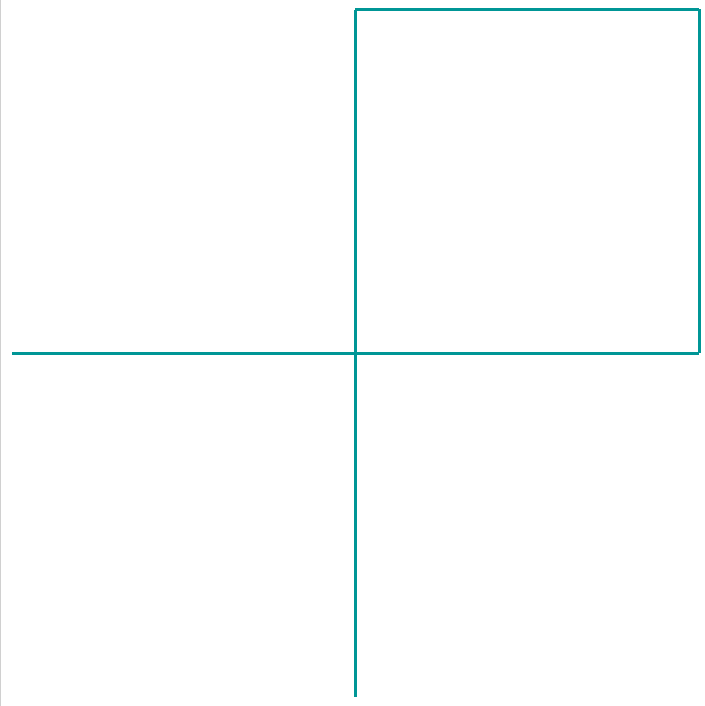 Определим длину кривой, изображённой роботом:Ответ: А) длина кривой равна 377 см.Б) Робот начертит следующую кривую:МОСКОВСКАЯ ОЛИМПИАДА ШКОЛЬНИКОВТЕХНОЛОГИЯ. НАПРАВЛЕНИЕ «РОБОТОТЕХНИКА»
2022–2023 уч. г. ОЧНЫЙ ЭТАП. 
5–6 КЛАССЫТеоретический турОбозначение на схемеЧисло зубьев (для зубчатых колёс)z150z230z340z460z530z636z724z840z916z1060z1124z1236z1324